Bukti Jurnal EHCP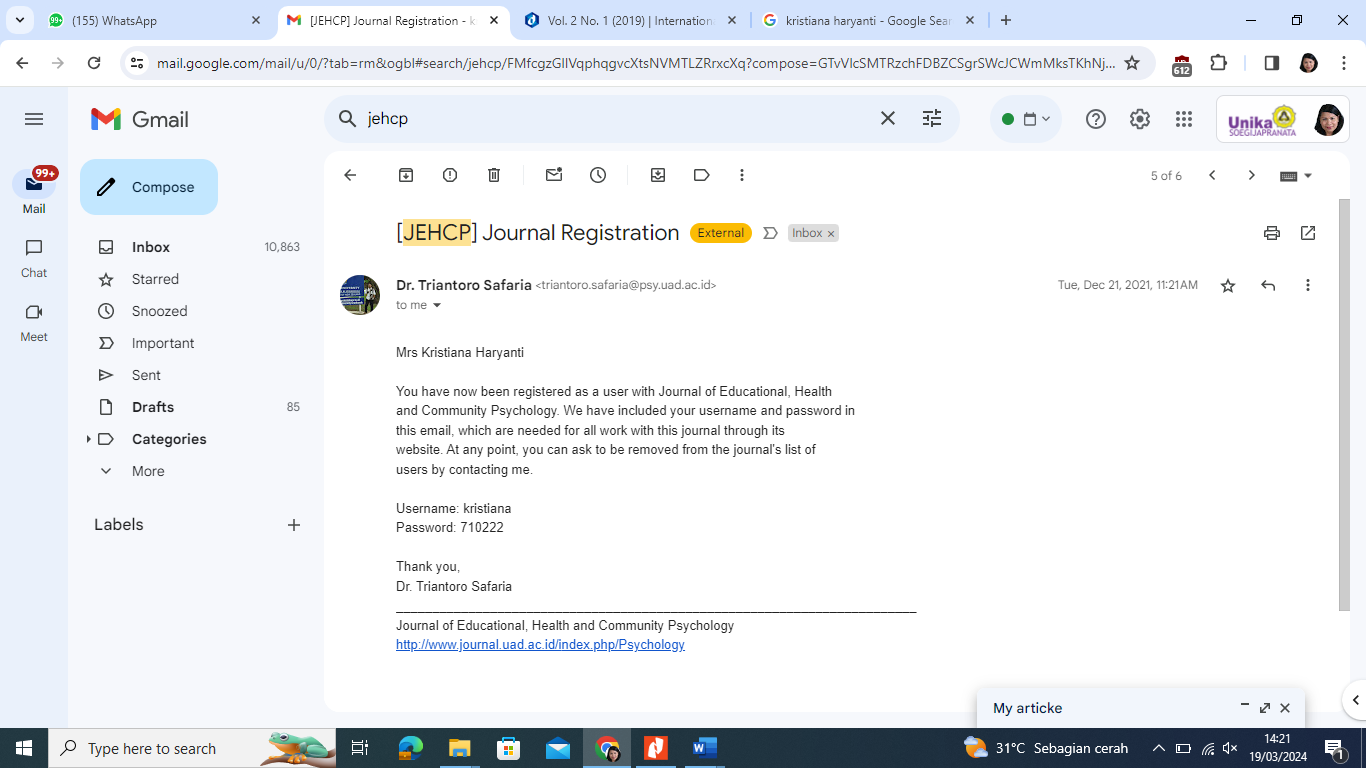 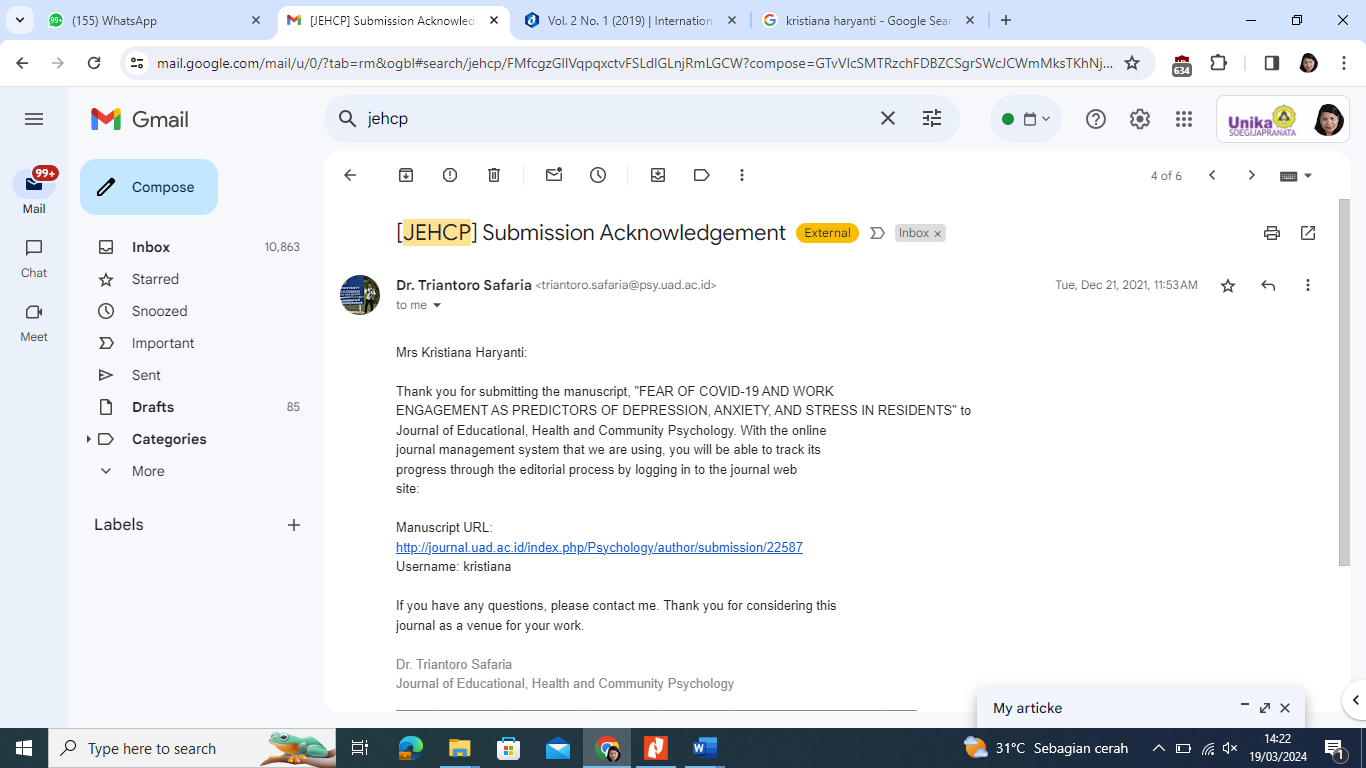 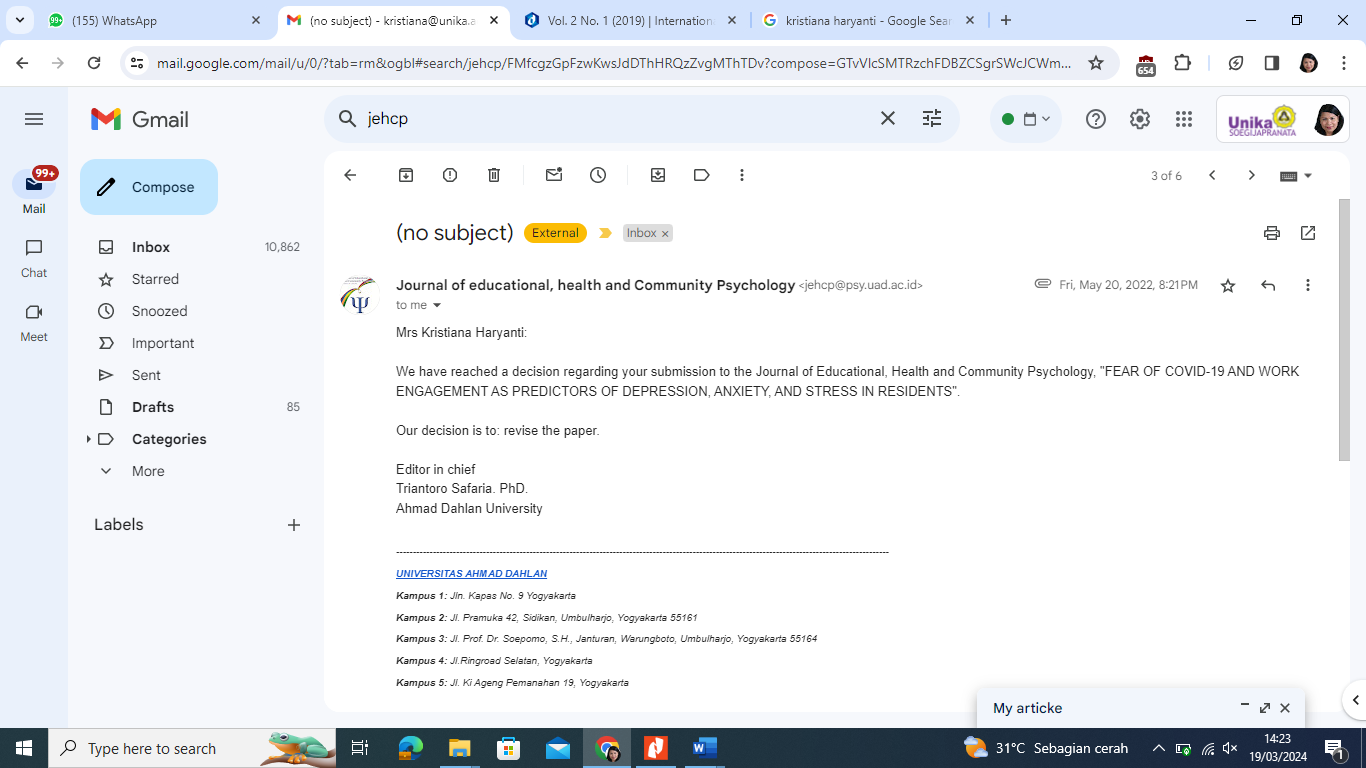 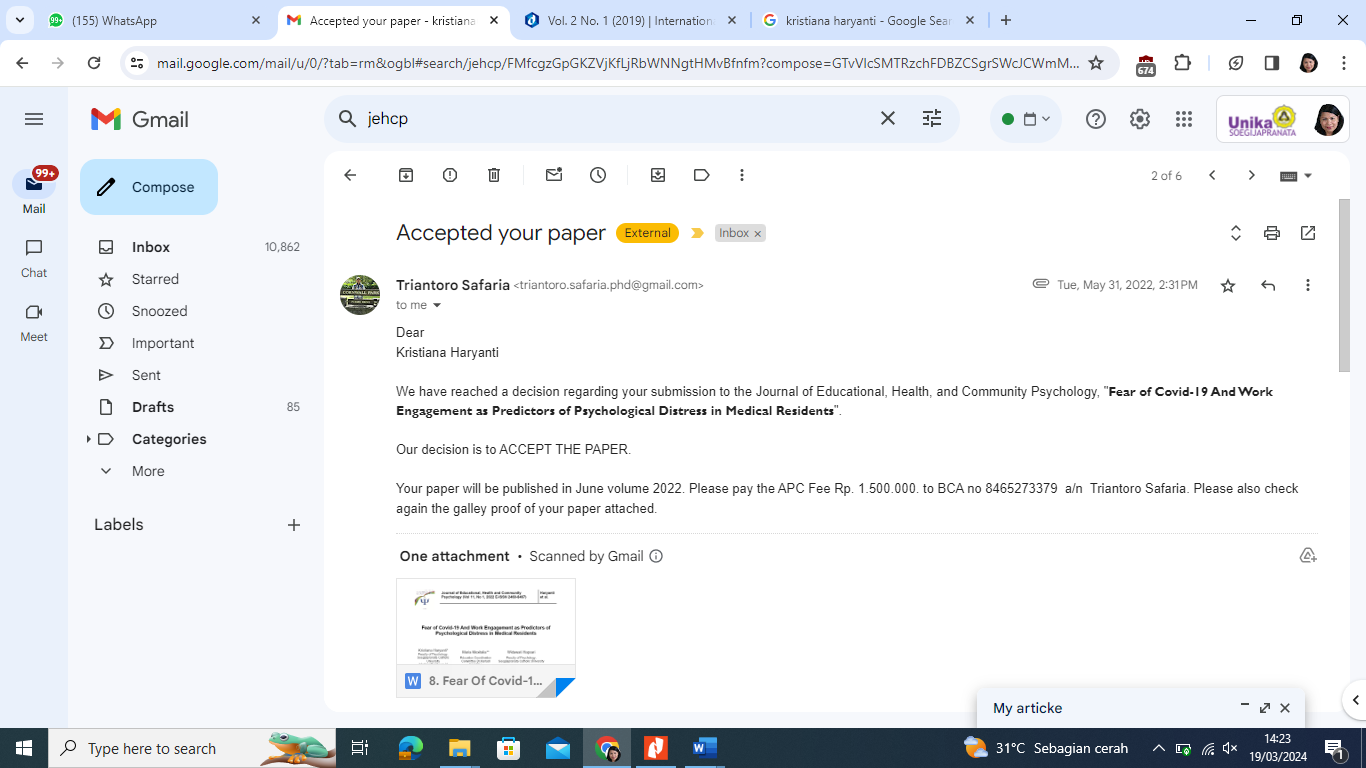 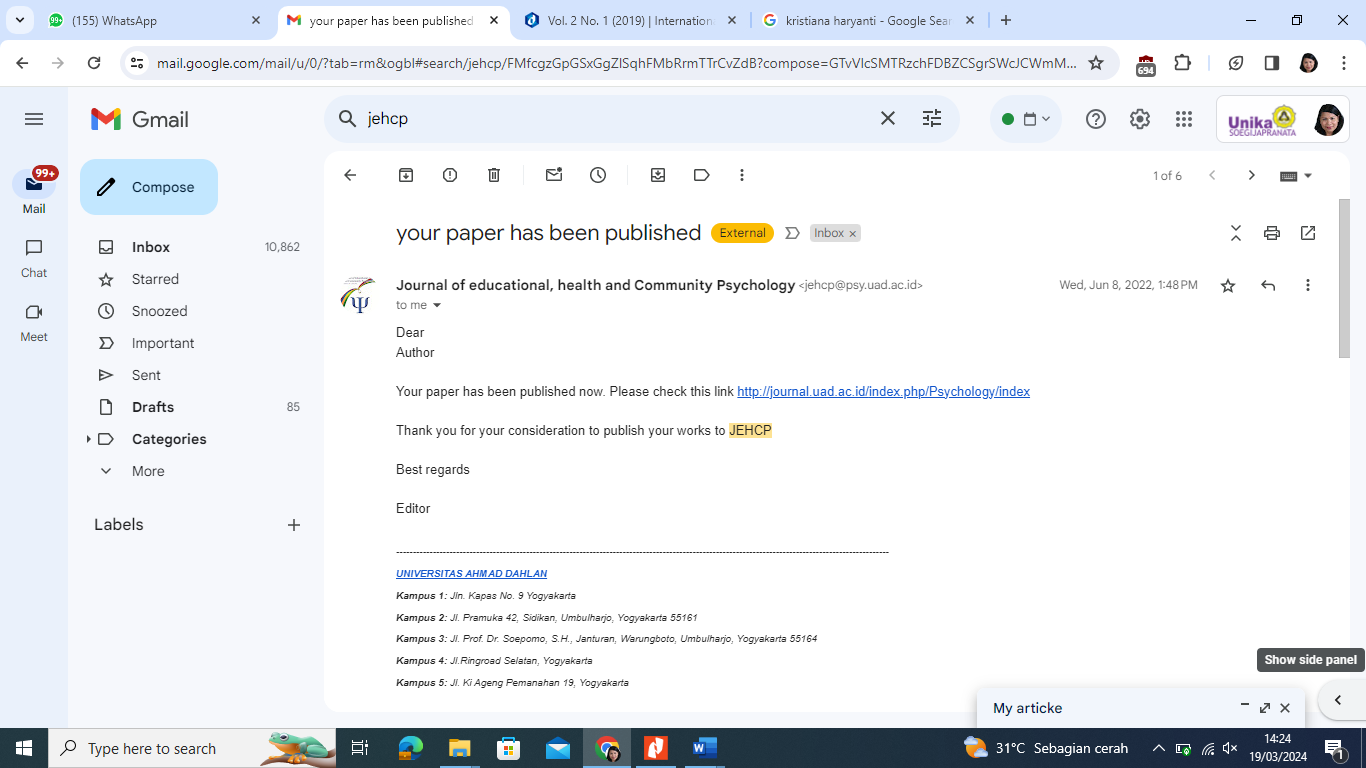 